NOMES:1) Nas figuras abaixo escreva o nome da articulação, o movimento realizado e qual é o plano e o eixo do movimento.1) Nas figuras abaixo escreva o nome da articulação, o movimento realizado e qual é o plano e o eixo do movimento.1) Nas figuras abaixo escreva o nome da articulação, o movimento realizado e qual é o plano e o eixo do movimento.1) Nas figuras abaixo escreva o nome da articulação, o movimento realizado e qual é o plano e o eixo do movimento.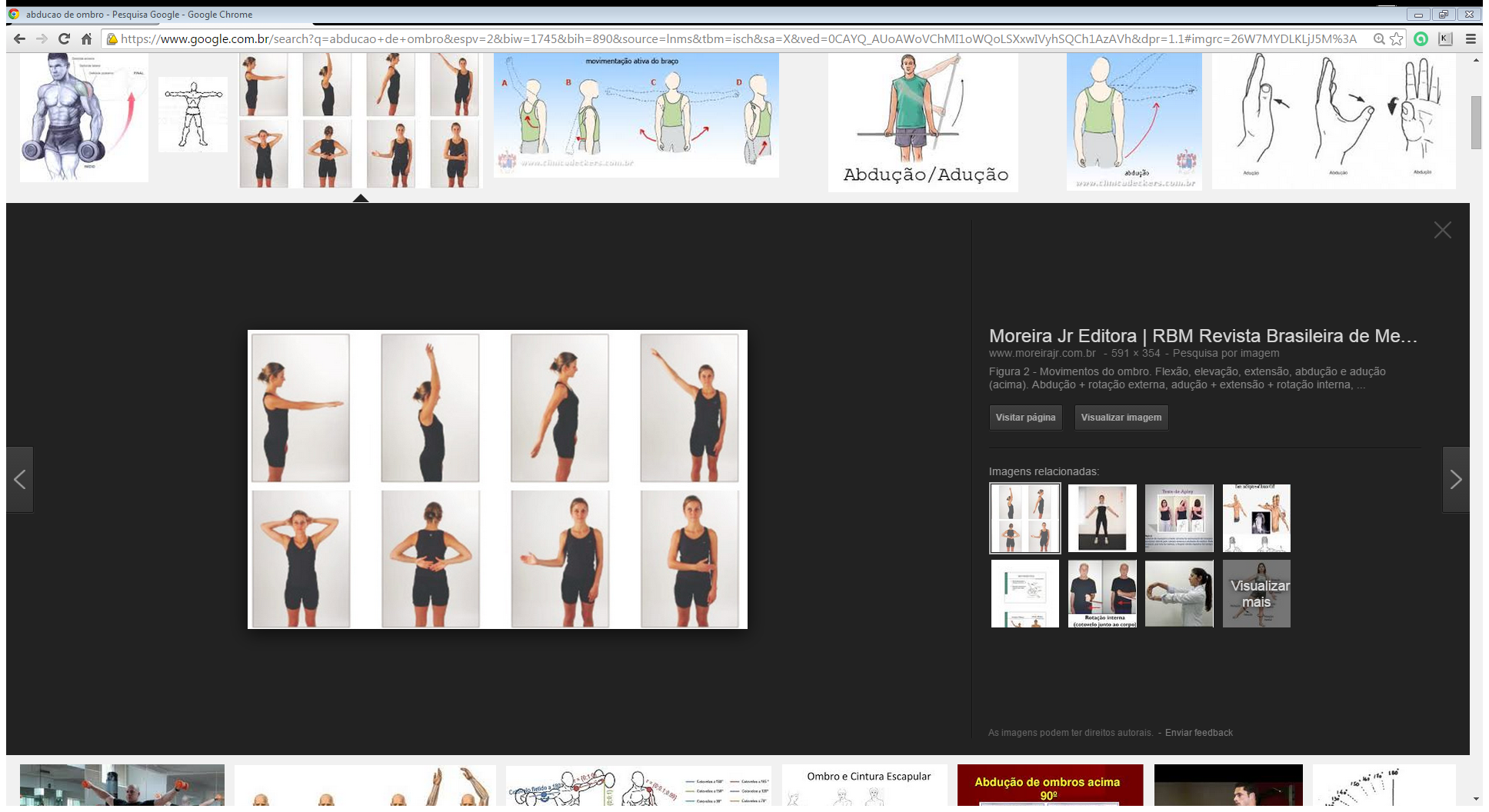 Nome: Movimento: Plano: Eixo: Nome: Movimento: Plano: Eixo: Nome: Movimento: Plano: Eixo: Nome: Movimento: Plano: Eixo: 2) Nas figuras abaixo escreva o nome da articulação, o movimento realizado pela articulação apontada pela flecha, dê o nome do plano e do eixo do movimento.2) Nas figuras abaixo escreva o nome da articulação, o movimento realizado pela articulação apontada pela flecha, dê o nome do plano e do eixo do movimento.2) Nas figuras abaixo escreva o nome da articulação, o movimento realizado pela articulação apontada pela flecha, dê o nome do plano e do eixo do movimento.2) Nas figuras abaixo escreva o nome da articulação, o movimento realizado pela articulação apontada pela flecha, dê o nome do plano e do eixo do movimento.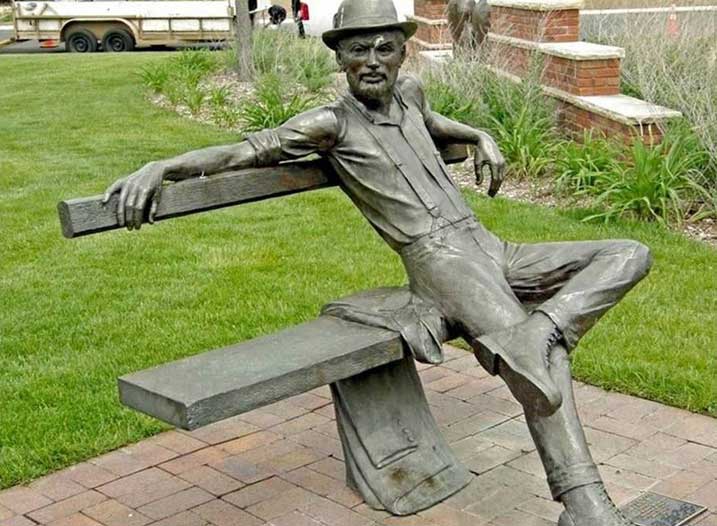 Nome:Movimento: Plano: Eixo: 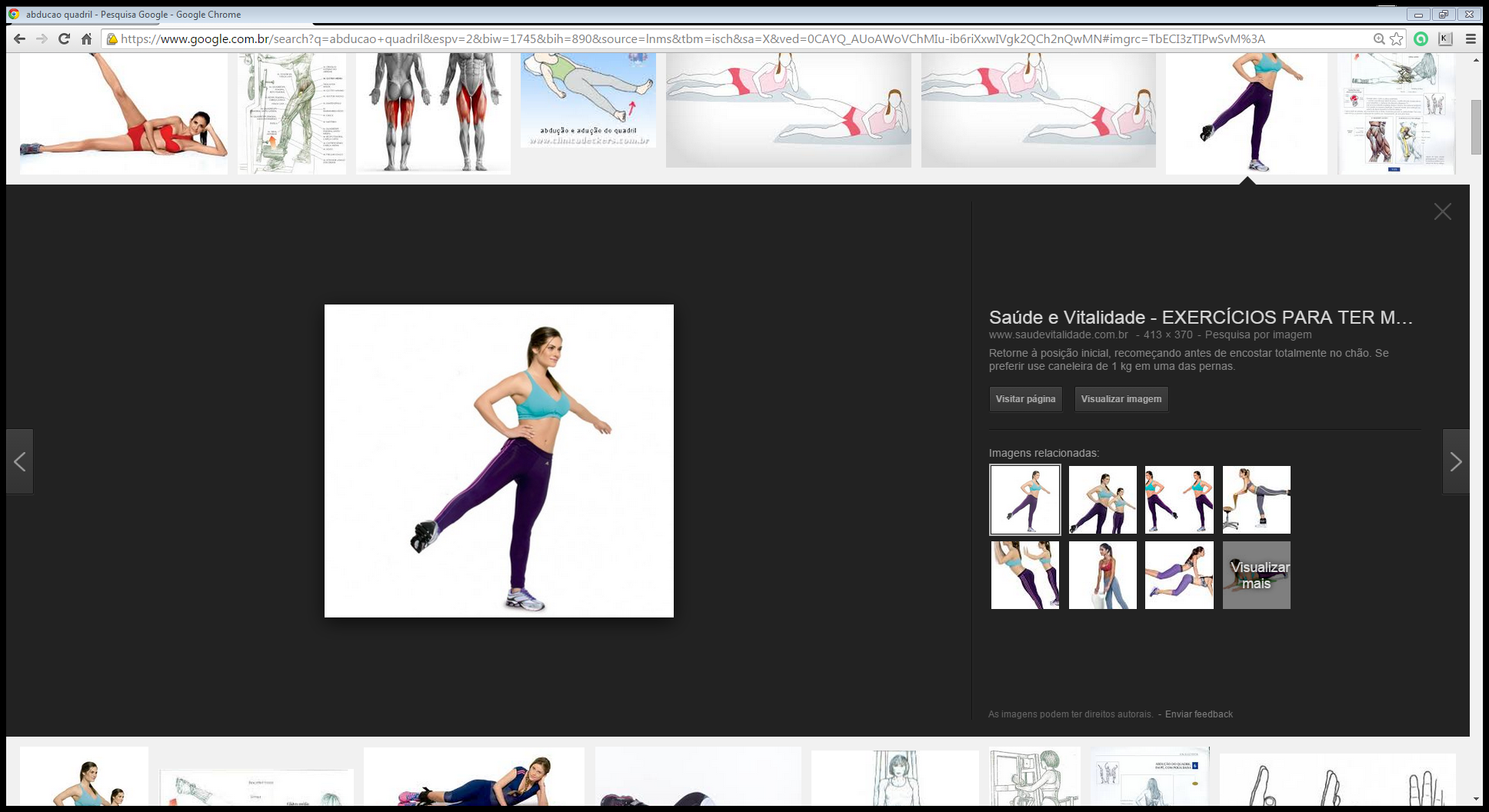 Nome:Movimento: Plano:Eixo: Nome: Movimento: Plano: Eixo:  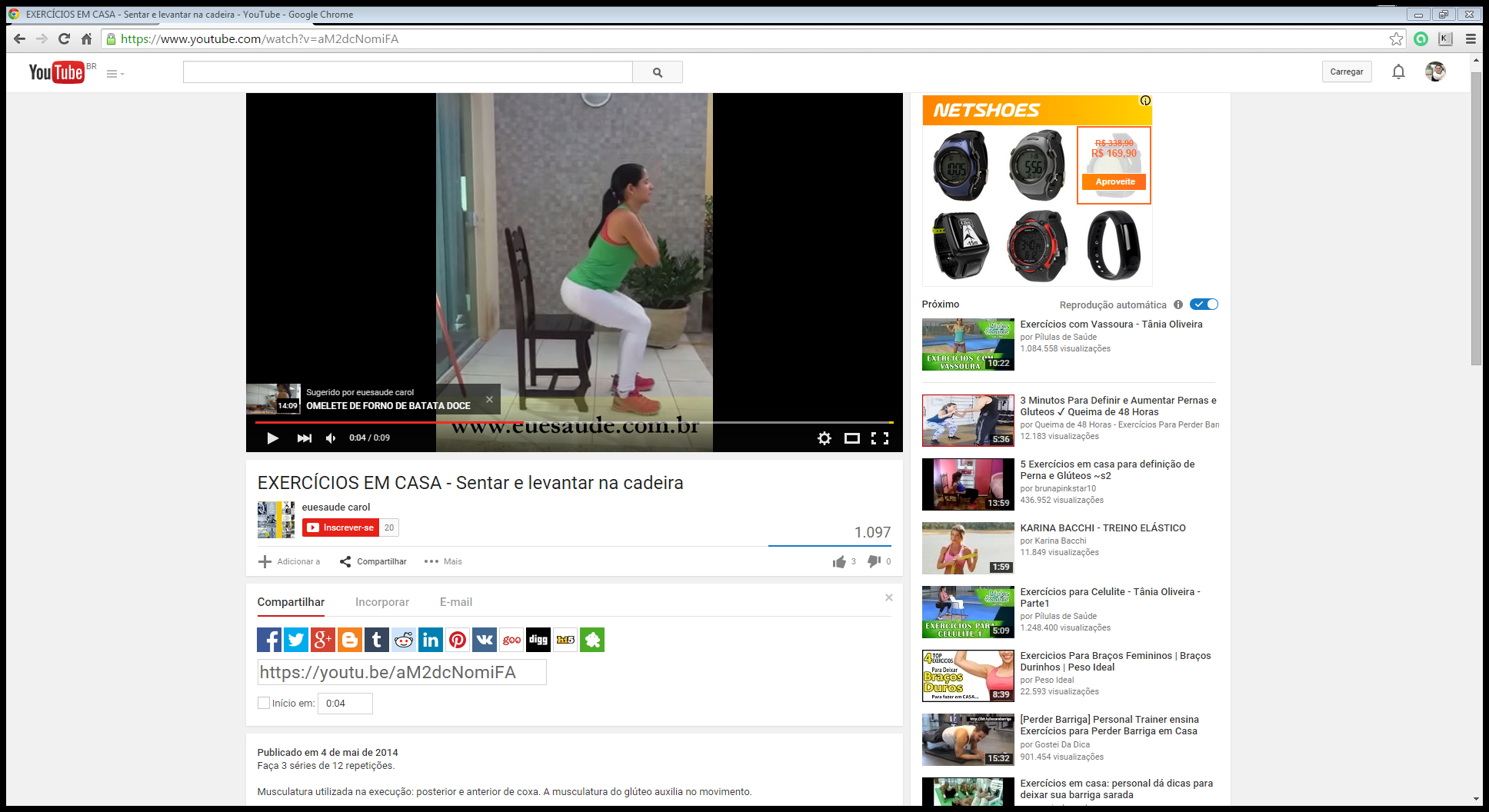 Nome: Movimento: Plano: Eixo:  3) Nas figuras abaixo escreva o nome da articulação, o movimento realizado pela articulação apontada pela flecha ,qual o plano do movimento e desenhe e dê o nome do eixo do movimento.3) Nas figuras abaixo escreva o nome da articulação, o movimento realizado pela articulação apontada pela flecha ,qual o plano do movimento e desenhe e dê o nome do eixo do movimento.3) Nas figuras abaixo escreva o nome da articulação, o movimento realizado pela articulação apontada pela flecha ,qual o plano do movimento e desenhe e dê o nome do eixo do movimento.3) Nas figuras abaixo escreva o nome da articulação, o movimento realizado pela articulação apontada pela flecha ,qual o plano do movimento e desenhe e dê o nome do eixo do movimento.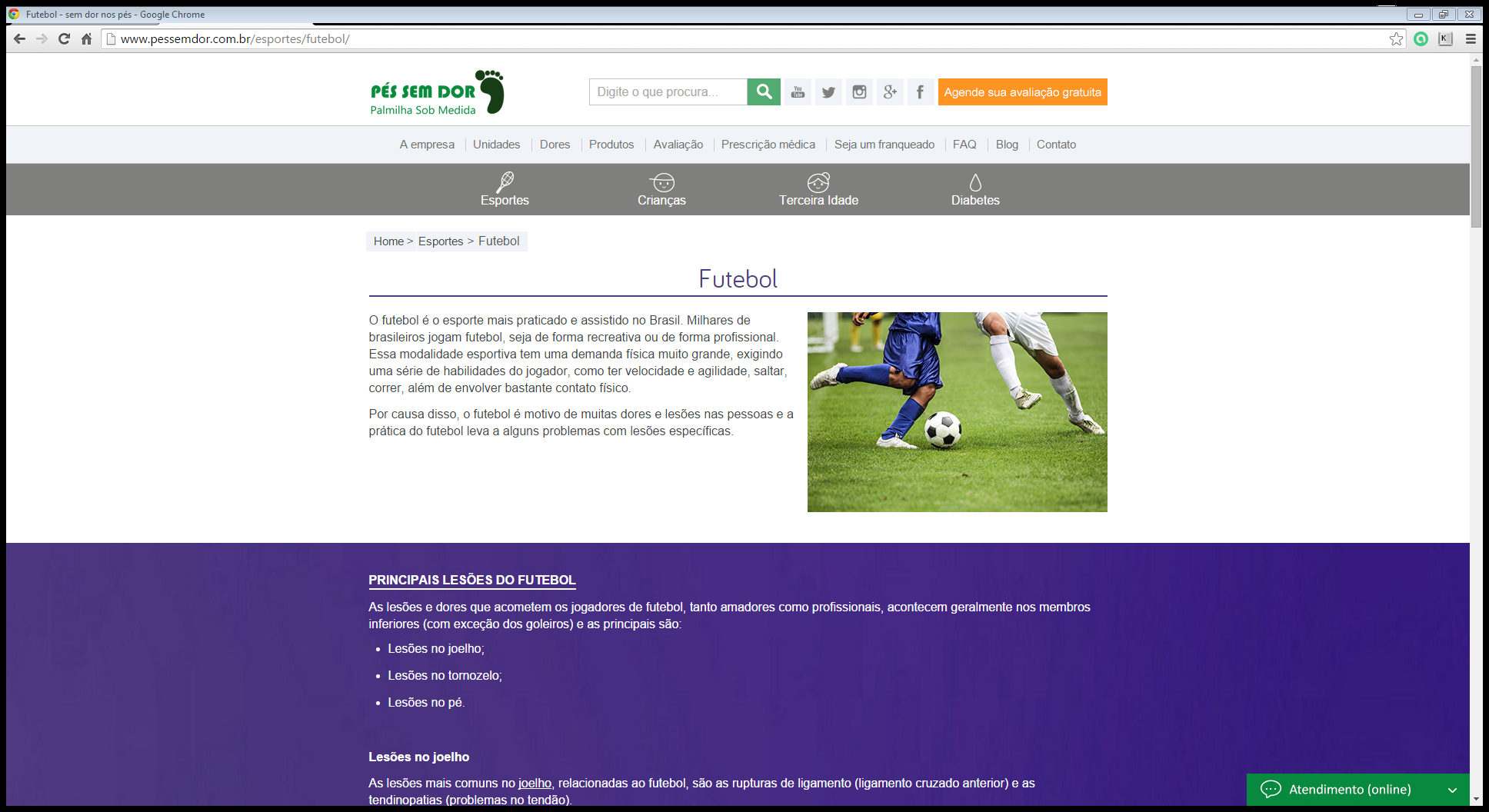 Nome: Movimento: Plano:Eixo: 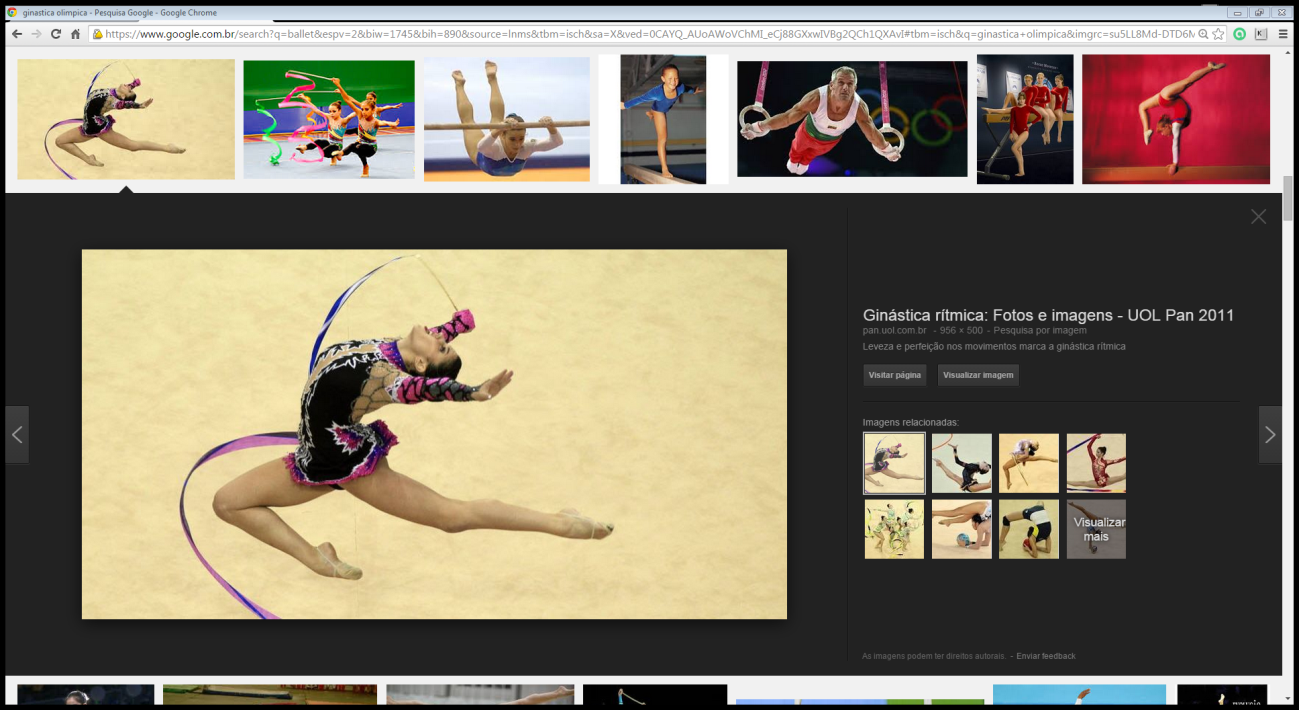 Nome: Movimento: Plano: Eixo: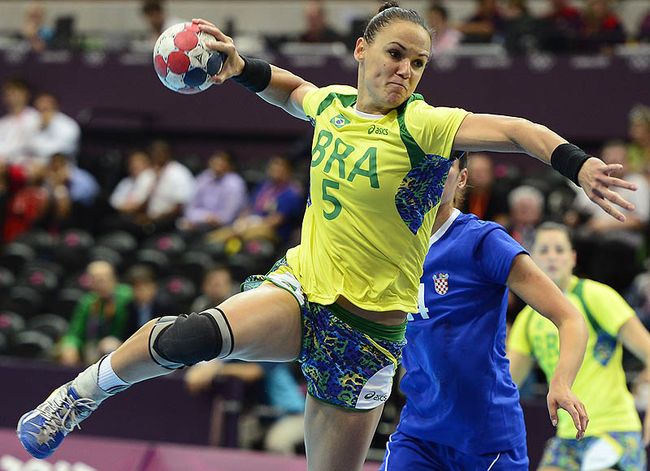 Nome: Movimento: Plano: Eixo: 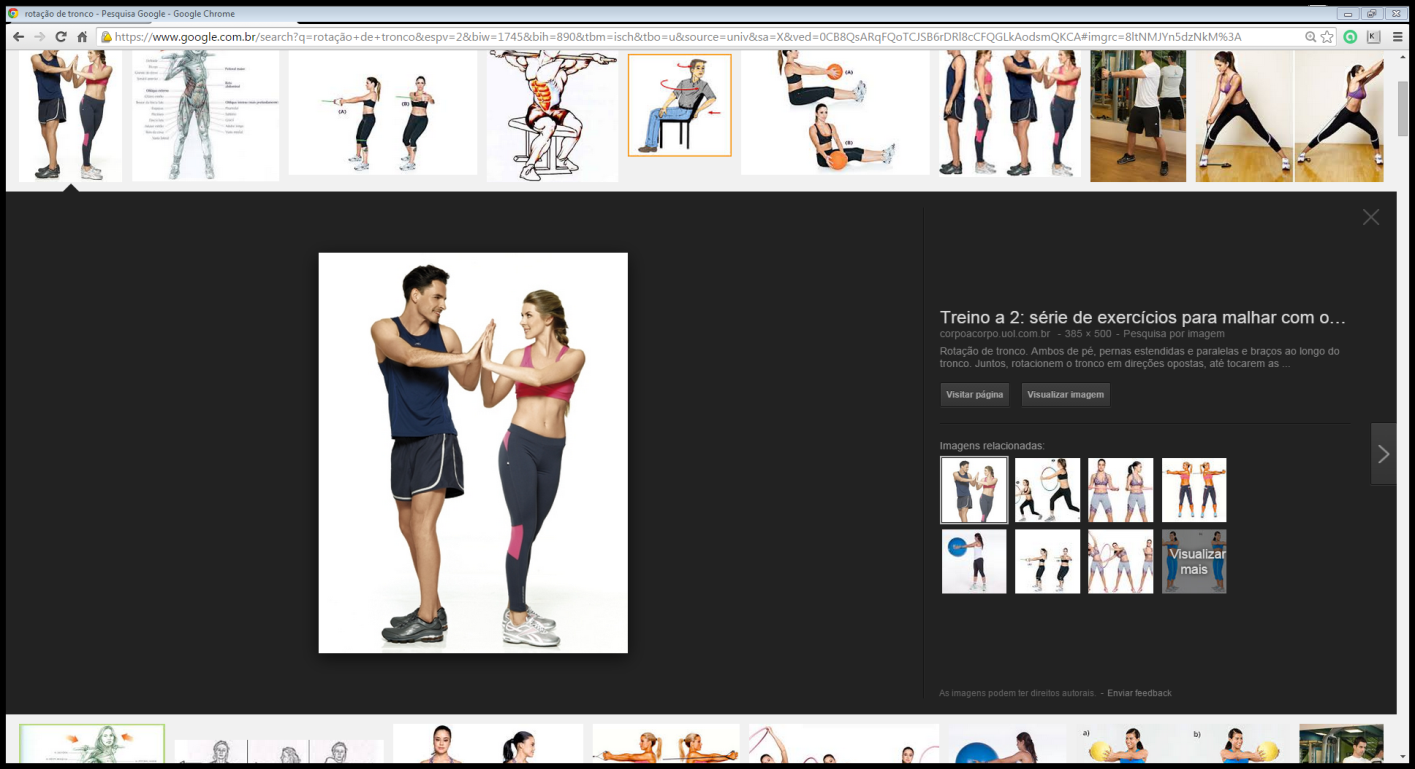 Nome: Movimento: Plano: Eixo: 